Совет народных депутатов Бор-Форпостовского сельсовета   Волчихинского района Алтайского краяРЕШЕНИЕ09.12.2021г.                                                 					        № 25с. Бор-Форпост	На основании представления избирательной комиссии муниципального образования Бор-Форпостовский сельсовет Волчихинского района Алтайского края  от 06.12.2021 г. №15, в  соответствии с пунктом 7.2 статьи 18 Федерального закона от 12 июня 2002 года № 67-ФЗ «Об основных гарантиях избирательных прав и права на участие в референдуме граждан Российской Федерации»  и пунктом 9 статьи 12 Кодекса Алтайского края о выборах, референдуме, отзыве от 08 июля 2003 года № 35-ЗС, Совет народных депутатов Бор-Форпостовского сельсовета Волчихинского района Алтайского края, решил:		1. Образовать на территории муниципального образования Бор-Форпостовский сельсовет Волчихинский район Алтайского края  мандатный избирательный округ для проведения выборов депутатов Бор-Форпостовского сельсовета Волчихинского района Алтайского края	2. Утвердить сроком на десять лет схему мандатного избирательного округа, образуемого для проведения выборов депутатов Бор-Форпостовского сельсовета Волчихинского района Алтайского края (прилагается). 	3. Утвердить   графическое    изображение    схемы   мандатного избирательного округа, образуемого для проведения выборов депутатов  Бор-Форпостовского сельсовета Волчихинского района Алтайского края (прилагается). 	4. Признать утратившими силу решение   Совета народных депутатов Бор-Форпостовского сельсовета Волчихинского района Алтайского краяот 25.04.2017 № 6 «О принятии решения «Об утверждении схемы многомандатных избирательных округов, образуемых для проведения выборов депутатов Бор-Форпостовского сельсовета Волчихинского района Алтайского края;	5. Обнародовать на информационном стенде Администрации сельсовета.Председатель Совета ______________________/___________________СХЕМАмногомандатного избирательного округа для проведения выборов депутатовБор-Форпостовского сельсовета Волчихинского района Алтайского краяЧисло мандатов – 10Зарегистрированное число избирателей – 691Описание границ округа:Муниципальное образование Бор-Форпостовский сельсовет Волчихинского района Алтайского краяПриложение №  2к решению  совета народных депутатов Бор-Форпостовского сельсовета Волчихинского района Алтайского края  от 09 декабря 2021г. № 25 Графическое изображение схемымногомандатного избирательного округа для проведения выборов депутатовБор-Форпостовского сельсовета Волчихинского района Алтайского края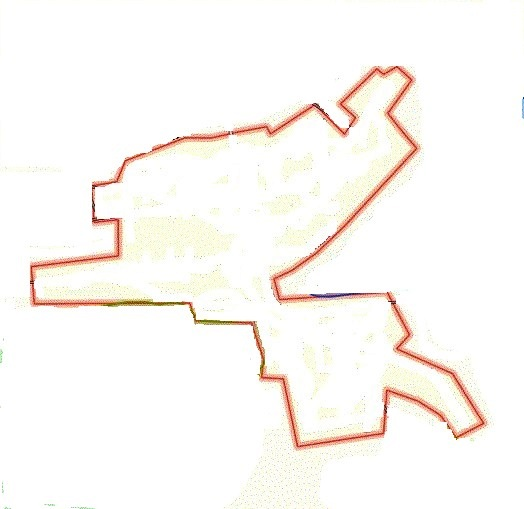 Приложение №1
к решению Совета Народных депутатов Бор-Форпостовского сельсовета Волчихинского района Алтайского краяОт 09.12.2021 г.  № 25